Working in NorthumberlandTraditionally, Northumberland has relied heavily on tourism as the foundation of its regional economy. The combinations of coast and countryside, rich heritage and new attractions mean than tourism continues to play a valuable role.  However, the region has also accepted the need for change, met this challenge and diversified, with regeneration encouraging new investment in the county. New technology and energy efficiency are just two such areas, complementing the county’s traditional strengths.There's a host of career opportunities across the county, including business and enterprise, regeneration, tourism, leisure, retail, health, and many more besides, so there's something for everyone.Working for local governmentLocal government is a huge service provider of education, housing, social and community services, environmental health and much more.  The Council provides these services directly to the public or may arrange for third parties to do so.Most of the services the Council provides affect all of us, and can have a major impact on peoples’ lives. The collection of your household rubbish, the school your children go to, care for elderly or disadvantaged family members, hygiene in local restaurants, libraries, the leisure centre you get fit in and the development of housing all come under the responsibility of the council.  No other service provider or employer plays such a pivotal role in the community – a role that really does make a difference to the way we all live.Local government employs over two million people and is one of the largest employers in the UK.  The range of jobs within local government is huge, covering everything from unskilled work through to professions in areas such as teaching, architecture, finance, HR and social work.  Working for such a large employer that is located UK-wide means that the opportunities for career progression are great.You will also find that as an employer the Council embraces social issues such as work/life balance, diversity and life-long learning.  This means you will find flexible working, guaranteed interview schemes for people with disabilities, ongoing training and development plus a range of excellent benefits including pensions and childcare support.Living in NorthumberlandPopularity of moving to Northumberland has increased after the market town of Alnwick won Country Life magazine's 'Best Place to live in the UK' award in 2002 whilst Hexham won Country Life's 'England's favourite Market Town' award in 2005. We have also got a high proportion of primary and secondary schools rated as good or outstanding by Ofsted.Northumberland is England’s most northerly county, bordered by Scotland to the north and Cumbria to the west. A region with a rich heritage, it also boasts stunning coastline, beautiful countryside and picturesque market towns such as Berwick, Hexham, Morpeth and Alnwick.World renowned as a visitor destination, Northumberland is also the ideal location to strike a perfect work/life balance. What better way of enjoying the picturesque scenery and stunning coastline than to sample it on an everyday basis?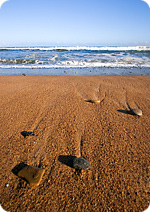 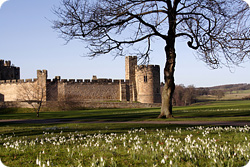 Despite being one of England's largest counties, Northumberland offers easy commuting. There's an extensive road network across the county, with the A1 and A69 linking Northumberland with Scotland, the south and west respectively.  The East Coast Main Line carves a picturesque route through the county and along the coast, ranking as one of Britain's best loved rail journeys, whilst Newcastle International Airport is also within easy reach.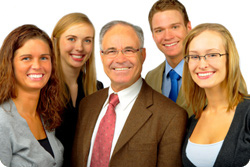 The key service areas of the Council include human resources, finance, IT, education, health, legal, planning, environmental, leisure, tourism, regeneration, property and social services, which means that whatever your background, education or work experience there is a job for you with your local council."My impression is of scenery, wide open spaces, big skies, beautiful beaches, lively atmosphere, shops, theatre, places to eat and friendly people."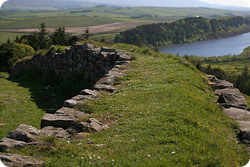 